Конкурс – челендж  по бурятскому языку«Пословицы бурятского народа»     В рамках проведения дней бурятского языка прошел городской конкурс на тему « Пословицы бурятского народа». В конкурсе участвовали 15 детских учреждений. Из нашего садика приняли активное участие воспитанники 7 и 8 подготовительных групп и получили диплом участника, с чем их поздравляем. Огромная благодарность воспитателям групп: Никитиной Т.Н. и Середкиной Т.Г за организацию и проведение. Особая благодарность Татьяне Геннадьевне Середкиной за продвижение голосования по группам, т.к. победителями стали детские сады, набравшие максимальное количество голосов.      Итог конкурса: дипломы за участие. 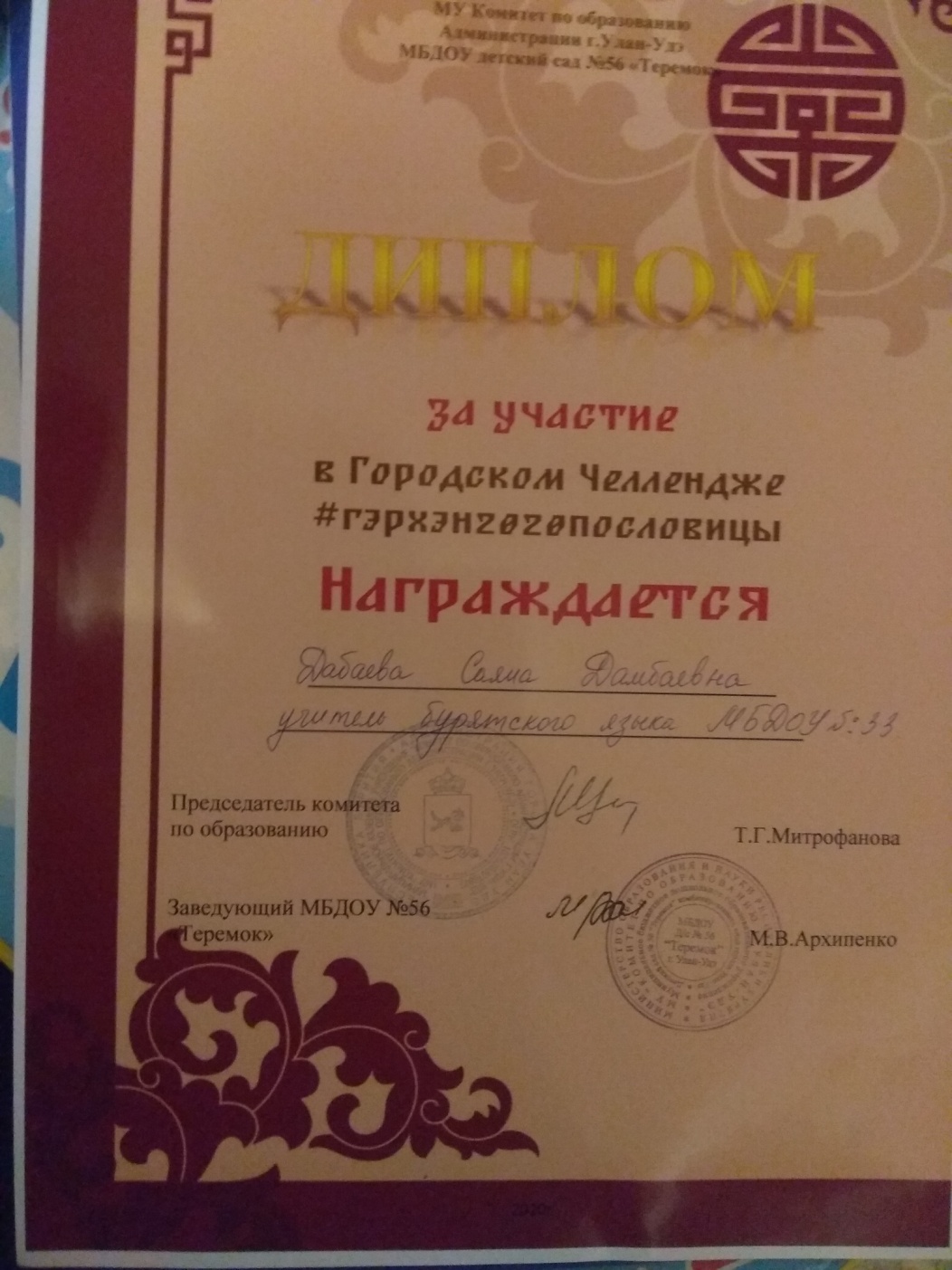 